Международной конкурс народногои музыкально-художественного творчества «Малахитовая шкатулка»ИТОГОВЫЙ ПРОТОКОЛ-2«Вокальные и театральные номинации» УЧАСТИЕ ОНЛАЙН  с трансляцией:Участие - дистанционное (без трансляции):«УТВЕРЖДАЮ»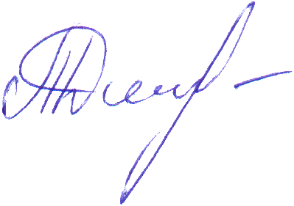 Президент Некоммерческой организации «СПб ФРКИ» _______________________Дмитришина Т.С. "14" ноября 2020 г.Прохорова Анна 
Художественное слово, 11 лет
ГБОУ ДО "СПб ДШИ им. М.И.Глинки"
Санкт-Петербург.Лауреат 2Образцовый театральный коллектив «Волшебная флейта»Смешанная категория 10-17 лет.Россия, г. Сертолово Ленинградская область, Сертоловский КСЦ «Спектр»Лауреат 1Вокальный Ансамбль «Горошинки» Категория 5-6 летРоссия, г. Санкт-Петербург, Пушкин,ГБДОУ № 16 Пушкинского районаЛауреат 1Вокальный ансамбль «Колокольчик» Категория до 6 летдетский  сад № 49 Колпинского района Санкт-ПетербургаЛауреат 3Семейный Дуэт 
Врублевская Софья - Врублевская Елена Михайловна
народное пение 
ГБУ ДО Детско-юношеский творческий центр "Васильевский остров" 
г Санкт-Петербург, Лауреат 3Васильева МарияНародное пение, категория - до 6 летМАУ ДО «ДШИ им. В.С. Серовой», г. Чудово Дипломант 1Иванов АртёмНародное пение, категория – до 6 летМАУ ДО «ДШИ им. В.С. Серовой», г. ЧудовоЛауреат 3Золотухина ПолинаНародный вокал, 7 летРоссия, г. Курск, МБОУ ДО«Детская школа искусств №1им.Г.В.Свиридова»Лауреат 1Самодурова Дария 7 лет, народное пениеДетский Образцовый коллектив Санкт-Петербурга Ансамбль русской песни «Перезвон» Россия, Санкт-Петербург, ГБУ ДО ДДТ «Современник» Выборгский районЛауреат 3Воробьёва МарияНародный вокал, 8 летРоссия, г. Курск, МБОУ ДО«Детская школа искусств №1им.Г.В.Свиридова»Лауреат 2Солодухина ВероникаНародный вокал, 8 летРоссия, г. Курск, МБОУ ДО«Детская школа искусств №1им.Г.В.Свиридова»Лауреат 3Сидорова ВарвараНародный вокал, 8 летРоссия, г. Курск, МБОУ ДО«Детская школа искусств №1им.Г.В.Свиридова»Лауреат 3Ансамбль «Кудёрышки"Народное пение, категория 7-8 летРоссия, г. Санкт-Петербург, Лицей искусств «Санкт-Петербург»Лауреат 2Детский образцовый ансамбль русской песни «Куделинка»Младшая группа, категория 7-8 летНародное пениеМАУ ДО «ДШИ им. В.С. Серовой», г. ЧудовоЛауреат 2Щёлокова ВалерияФольклор, 9 летРоссия, г. Курск, МБОУ ДО«Детская школа искусств№1им.Г.В.Свиридова»Лауреат 1Бобровская Елизавета Народное пение, категория 9-10 лет	МАУ ДО «ДШИ им. В.С. Серовой», г. ЧудовоЛауреат 1Титова Алиса11 лет, народное пение Россия, г. Санкт-Петербург, Лицей искусств «Санкт-Петербург»Лауреат 1Шастина Анастасия Народное пение, категория 11-12 летМАУ ДО «ДШИ им. В.С. Серовой», г. ЧудовоЛауреат 1ДУЭТАнна Шемякина – Екатерина Шемякина Солистки АРНП «Любавушка»11 лет, народный вокалг.Москва ГБОУ школа 2006Лауреат 1Шемякина АннаСолистка АРНП «Любавушка»11 лет, народный вокалг. Москва ГБОУ школа 2006Лауреат 1Чернигина ВарвараНародное пение, категория 11-12 летМАУ ДО «ДШИ им. В.С. Серовой», г. ЧудовоЛауреат 2Лобанова АннаНародное пение, категория 11-12 летМАУ ДО «ДШИ им. В.С. Серовой», г. ЧудовоЛауреат 3Синева Ульяна
Народный вокал, 12 лет
ГБОУ школа 2006 г. Москва.Лауреат 1Попадинец Ника Народный вокал, 12 летРоссия, г. Курск, МБОУ ДО«Детская школа искусств№1им.Г.В.Свиридова»Лауреат 1Терновцова АлександраФольклор, 12 летРоссия, г. Курск, МБОУ ДО«Детская школа искусств№1им.Г.В.Свиридова»Лауреат 1Детский Образцовый коллектив Санкт-Петербурга Ансамбль русской песни «Перезвон» Категория 6-11 лет, Санкт-Петербург, ГБУ ДО ДДТ «Современник» Выборгский районЛауреат 2Детский образцовый ансамбль русской песни «Куделинка»Средняя группа, Фольклорг. ЧудовоЛауреат 1Корсакова Алина 
Народное пение,13 лет
Музыкальна школа №17 им. Рубинштейна 
г Петергоф, Санкт-Петербург Лауреат 2Данилова Мария14 лет, народное пение (стилизация)г. Санкт-Петербург, Лицей искусств «Санкт-Петербург»Лауреат 1Яковлева Софья 13 лет, народное пение (стилизация)Россия, г. Санкт-Петербург, Лицей искусств «Санкт-Петербург»Лауреат 3Прусова Татьяна Народное пение, категория 13-15 летМАУ ДО «ДШИ им. В.С. Серовой», г. ЧудовоЛауреат 1Детский образцовый ансамбль русской песни «Куделинка»Народное пениеКатегория смешанная 9-15 летг. ЧудовоЛауреат 1Вокальный ансамбль «Заряница» Смешанная категория 9-15 лет Россия, г Надым, ЯНАО, 'ДК Прометей»Лауреат 1Вокальный ансамбль «Русская песня» Смешанная категория 10-15 летг. Санкт-Петербург, СПб ГБУ ДО «Детская музыкальная школа №17 имени А.Г.Рубинштейна»Лауреат 1Детский Образцовый коллектив Санкт-Петербурга Ансамбль русской песни «Перезвон» Категория 11-15 летСанкт-Петербург, ГБУ ДО ДДТ «Современник» Лауреат 1Детский образцовый ансамбль русской песни «Куделинка»Старшая группа, Фольклорг. ЧудовоЛауреат 1Ансамбль «Кудёрышки"Народное пение, категория 13-15 летРоссия, г. Санкт-Петербург, Лицей искусств «Санкт-Петербург»Лауреат 2Артёмова КаринаНародный вокал, 17 летРоссия, г. Курск ОБПОУ  «Курский колледж культуры»  Лауреат 2Латышева Александра Народный вокал, 19 летРоссия, г. Курск ОБПОУ  «Курский колледж культуры»  Лауреат 1Андрейченко АннаКатегория 19-25 лет, Фольклор Санкт-Петербургский государственный институт культурыЛауреат 2Иванова Лота АлексеевнаФольклор, Категория «Профессионал»г. ЧудовоЛауреат 1Народный коллектив хор русской песни «Сертоловчанка»Номинация: Русская народная песняВозрастная категория 45-80 лет  Сертоловский КСЦ « Спектр»Лауреат 1Народный самодеятельный коллектив Театр «Турандот»Театральное мастерствоСмешанная категория 23- 45 летРоссия, п.Сосново, Ленинградская область, МКУК «Сосновский Дом творчества»Лауреат 2Алексеевская МиланаКатегория 7-8 лет, Народное пениеРуководитель Наталья ПолторацкаяРоссия, г. Кемерово, МАОУДО «ДШИ №15»Лауреат 1Никольская ПолинаКатегория 7-8 лет, Народное пениеРоссия, г. Кемерово, МАОУДО «ДШИ №15»Лауреат 2Коллектив
"Ириски & Барбариски"
Народное пение, 5 - 6 лет
ГБДОУ детский сад № 52 
г Санкт-Петербург, Колпино Дипломант 1Коллектив «Задоринка»
Категория 6 - 8 лет
ГБДОУ детский сад N49 Колпинского района СПб 
г Колпино, Санкт ПетербургДипломант 1Фольклорный коллектив «Ивушка»Художественное слово, категория 7-8 летРоссия, г.Санкт-Петербург, ГБУ ДО Центр Внешкольной Работы с детьми, молодежью и взрослыми Центрального района на базе ГБОУ Гимназия №171Дипломант 2Душутина-Герберт ВалерияКатегория  9-10 лет, Народное пениеРоссия, г. Кемерово, МАОУДО «ДШИ №15»Дипломант 1Душутина-Герберт УльянаКатегория 9-10 лет, Народное пениеРоссия, г. Кемерово, МАОУДО «ДШИ №15»Лауреат 3Возняк МарияКатегория 9-10 лет, Народное пениеРоссия, г. Кемерово, МАОУДО «ДШИ №15»Дипломант 1Окунькова ДарьяКатегория 9-10 лет, Народное пениеРоссия, г. Кемерово, МАОУДО «ДШИ №15»Лауреат 2Никольский ВсеволодКатегория 9-10 лет, Народное пениеРоссия, г. Кемерово, МАОУДО «ДШИ №15»Лауреат 3Летовальцева Марьянанародное пение, категория до 10 летРоссия, г. Северодвинск, МБУ ДО «Детская музыкальная школа № 36»Лауреат 3Завьялова СофияКатегория 9-10 лет, народное пение Россия, г. Северодвинск, МБУ ДО «Детская музыкальная школа № 36»Лауреат 3Казайкин Семённародное пение, категория до 10 летРоссия, г. Северодвинск, МБУ ДО «Детская музыкальная школа № 36»Лауреат 2Дмитриева Эллинанародное пение, категория до 10 летРоссия, г. Северодвинск, МБУ ДО «Детская музыкальная школа № 36»Лауреат 2Детский фольклорный ансамбль «Зёрнышко»  Категория 9-10 лет, Народное пениеРоссия, г. Кемерово, МАОУДО «ДШИ №15»Лауреат 2Фольклорный коллектив «Ивушка»Художественное слово, категория 9-10 лет.Россия, г.Санкт-Петербург, ГБУ ДО Центр Внешкольной Работы с детьми, молодежью и взрослыми Центрального района на базе ГБОУ СОШ №183Дипломант 3Вокальный ансамбль «Северная отрада» младшая группа, категория - до 10 летнародное пение (ансамбль)Россия, г. Северодвинск, МБУ ДО «Детская музыкальная школа № 36»Лауреат 3Фольклорный ансамбль «Играньице»народное пение, категория до 10 летРоссия, г. Северодвинск, МБУ ДО «Детская музыкальная школа № 36»Лауреат 311-12Мартьянова ДарьяКатегория 11-12 лет, народное пение Россия, г. Северодвинск, МБУ ДО «Детская музыкальная школа № 36»Лауреат 3Полевой Глебнародное пение, категория 11-12 летРоссия, г. Северодвинск, МБУ ДО «Детская музыкальная школа № 36»Лауреат 3Волкова София
Народный вокал, 11 лет
МБУ ДО ДШИ№7 г. Воронеж Лауреат 1Заякина ВасилисаНародное пение, 12 летРоссия, г. Североморск Мурманская область, МБУДО ДМШ им. Э.С. Пастернак Лауреат 1Рощупкина АлинаНародное пение, 12 летРоссия, г. Североморск Мурманская область, МБУДО ДМШ им. Э.С. ПастернакЛауреат 3Вокальный ансамбль «Северная отрада» средняя группа, категория 11-12 лет, народное пение (ансамбль)	Россия, г. Северодвинск, МБУ ДО «Детская музыкальная школа № 36»Дипломант 2Хор «Белое море» Категория 11-12 летРоссия, г. Северодвинск,МБУ ДО «Детская музыкальная школа №36»Лауреат 3Фольклорный ансамбль "Знаменские веретёнца"
Вокальное искусство, фольклор
РМБУ ДО "Знаменская ДШИ" 
р.п. Знаменка, Тамбовская область Дипломант 113-15Ансамбль народной песни "Услада"
народный вокал, 8-15 лет
МБУ ДО ДШИ №7
г. Воронеж, Лауреат 2Детский образцовый коллектив фольклорный ансамбль "Волховята"
народное пение, 10 -18 лет
г Чудово, Новгородская область Лауреат 1Жукова Елизавета
народное пение, 13 лет
МБУ ДО "Детская школа искусств № 7" г. ВоронежаЛауреат 1Вокальный ансамбль «Северная отрада» старшая группа, категория  от 13 летнародное пение (ансамбль)Россия, г. Северодвинск, МБУ ДО «Детская музыкальная школа № 36»Лауреат 116-18Ансамбль "Вязеница"
Народное пение, 16 -18 лет
ГБУ МПЦ "Московский" ПМК "Взлет" 
г Санкт-Петербург, Лауреат 2Соснина София Категория 16-18 лет, народное пение,Архангельск, Архангельский музыкальный колледжЛауреат 1Ансамбль «Морожены песни» Категория 16-18 лет, народное пениеАрхангельск, Архангельский музыкальный колледж Лауреат 1Ансамбль «Морожены песни» Категория 16-18 лет, фольклорАрхангельск, Архангельский музыкальный колледжЛауреат 119-25Веневцева Мария
Народное пение, 20 лет
ГБУ МПЦ "Московский" ПМК "Взлет" 
г Санкт-Петербург, Лауреат 3Лоренц ДианаКатегория 19-25 лет,Фольклор,Архангельск, Архангельский музыкальный колледжЛауреат 1Худякова Валерия Категория 19-25 лет,Народное пение,Руководитель Ольга Игоревна Ольштейн, Архангельск, Архангельский музыкальный колледжЛауреат 2Анна ПригалоКатегория 19-25 лет,Фольклор, Россия, Архангельск, Архангельский музыкальный колледжЛауреат 2Рашков Владислав Категория 19-25 лет, Народное пениеСанкт-Петербургский государственный институт культурыЛауреат 1Русакович ЛюбовьКатегория 19-25 лет, Народное пениеСанкт-Петербургский государственный институт культурыЛауреат 1Фёдорова ЕкатеринаКатегория 19-25 лет, Фольклор Санкт-Петербургский государственный институт культурыЛауреат 1Теплинская АнастасияКатегория 19-25 лет, Фольклор Санкт-Петербургский государственный институт культурыЛауреат 2Амосова КристинаКатегория 19-25 лет, Фольклор Санкт-Петербургский государственный институт культурыЛауреат 1Яковцова ДарьяКатегория 19-25 лет, Фольклор Санкт-Петербургский государственный институт культурыЛауреат 2Золина ПолинаКатегория 19-25 лет, Фольклор Санкт-Петербургский государственный институт культурыЛауреат 1Шибаев АртёмКатегория 19-25 лет, Народное пение Санкт-Петербург, Санкт-Петербургский государственный институт культурыЛауреат 3Ансамбль «Родник» Категория 19-25 лет, ФольклорСанкт-Петербургский государственный институт культурыГРАН - ПРИАнсамбль «Родник» Категория 19-25 лет, Народное пениеРоссия, Санкт-Петербург, Санкт-Петербургский государственный институт культурыЛауреат 1Ансамбль польской песни "Zielony Gaj" Лиана Кадраева, Юлия Ташкина, Римма Саттарова, Лидия Крохалева, Софья Широких, Римма Гараева
Стилизация народной песни
Категория: 20 65 
Центр польской культуры и просвещения "Возрождение" Республики Башкортостан, Польская воскресная школа им. А. Пенькевича
Уфа, Республика Башкортостан Дипломант 1Народный коллектив Ансамбль русской песни «Горница» Смешанная категория -от 27 лет Россия, г. Надым,ЯНАО, ДК «Прометей»Лауреат 2От 36Народный самодеятельный коллектив Русский ансамбль «Лесная сказка» Номинация «Вокальное искусство. Фольклорные ансамбли»Категория «Сеньоры»-от 36 летРоссия, п.Сосново, Ленинградская область, МКУК «Сосновский Дом творчества»Лауреат 1Народный самодеятельный коллектив Хор ветеранов «Рябинушка»Номинация «Вокальное хоровое искусство»Смешанная категория -56-80 летРоссия, п.Сосново, Ленинградская область, МКУК «Сосновский Дом творчества»Лауреат 1Народный самодеятельный коллектив Хор ветеранов войны и труда
народное пение
г Чудово, Новгородская область Лауреат 1